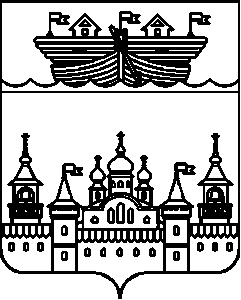 АДМИНИСТРАЦИЯ Р.П. ВОСКРЕСЕНСКОЕВОСКРЕСЕНСКОГО МУНИЦИПАЛЬНОГО РАЙОНАНИЖЕГОРОДСКОЙ ОБЛАСТИПОСТАНОВЛЕНИЕ28 октября 2021 года 	№ 92Об определении части территории р.п. Воскресенское Воскресенского муниципального района Нижегородской области, по реализации проекта инициативного бюджетирования «Вам решать!» по направлению  «Наши дороги»:  «Ремонт автомобильных дорог в р.п. Воскресенское по улице Пролетарская, улице Панфилова, улице Суворова, улице Белова, улице Добровольского, улице Комсомольская»В соответствии с Федеральным законом от 06.10.2003 года № 131-ФЗ «Об общих принципах организации местного самоуправления в Российской Федерации», Уставом р.п. Воскресенское Воскресенского муниципального района Нижегородской области, решением поселкового Совета р.п. Воскресенское от 23.12.2020 года № 54 «Об утверждении Порядка определения части территории р.п. Воскресенское Воскресенского муниципального района Нижегородской области, на которой могут реализовываться инициативные проекты», решением поселкового Совета р.п. Воскресенское от 23.12.2020 года № 56 «Об утверждении Порядка выявления мнения граждан по вопросу о поддержке инициативного проекта путем опроса граждан, сбора их подписей», заявлением и протоколом инициативной группы жителей р.п. Воскресенское от 14 октября 2021 года, администрация р.п. Воскресенское постановляет:1.Определить часть территории р.п. Воскресенское Воскресенского муниципального района Нижегородской области, по реализации проекта инициативного бюджетирования «Вам решать!» по направлению  «Наши дороги»:  ««Ремонт автомобильных дорог в р.п. Воскресенское по улице Пролетарская, улице Панфилова, улице Суворова, улице Белова, улице Добровольского, улице Комсомольская по адресу: Нижегородская область р.п. Воскресенское улица Пролетарская от дома № 1"А" до дома № 33 , улица Панфилова, улица Суворова, улице Белова от дома № 1 до дома № 11, улица Добровольского, улица Комсомольская от дома № 7 до дома № 13 в р.п. Воскресенское (Ситуационный план со схемой ремонтируемых  автомобильных дорог прилагается)». На данной территории зарегистрировано и проживает 269 человек.2.Рекомендовать инициативной группе  провести выявление мнения граждан по вопросу о поддержке инициативного проекта путем сбора их подписей. Сбор подписей граждан по вопросу о поддержке инициативного проекта осуществляется инициаторами проекта в форме подписного листа согласно приложению 1 к решению поселкового Совета р.п. Воскресенское от 23.12.2020 года № 56. К подписному листу прилагаются согласия на обработку персональных данных граждан, подписавших подписной лист, согласно приложению 2 к решению поселкового Совета р.п. Воскресенское от 23.12.2020 года № 56.3.Настоящее постановление обнародовать на информационном стенде в здании администрации, разместить в информационно-телекоммуникационной сети «Интернет» на официальном сайте администрации Воскресенского муниципального района.4. Контроль за исполнением настоящего постановления оставляю за собой.5. Настоящее постановление вступает в силу со дня его обнародования.Глава администрации 					А.В. Гурылев